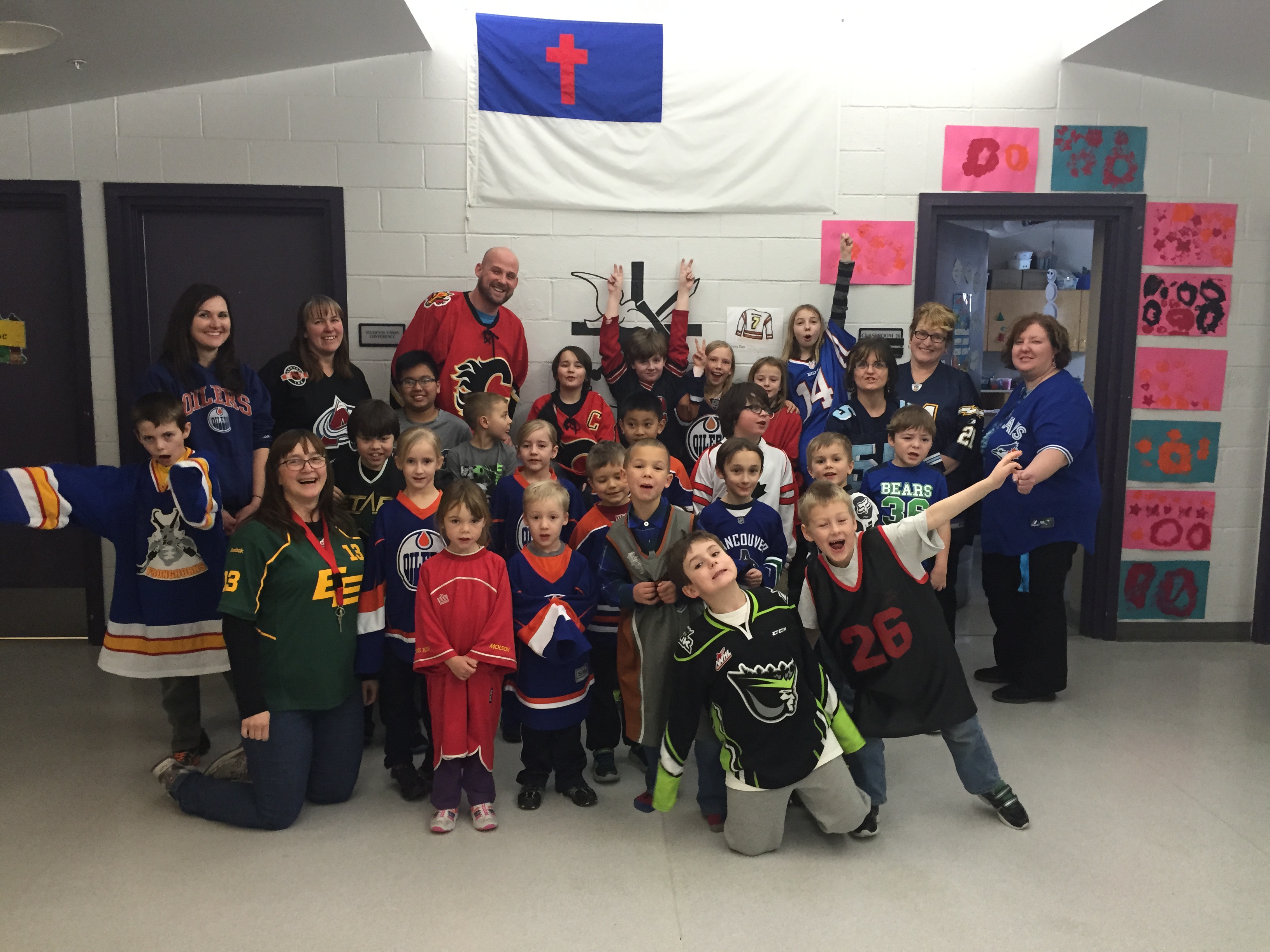 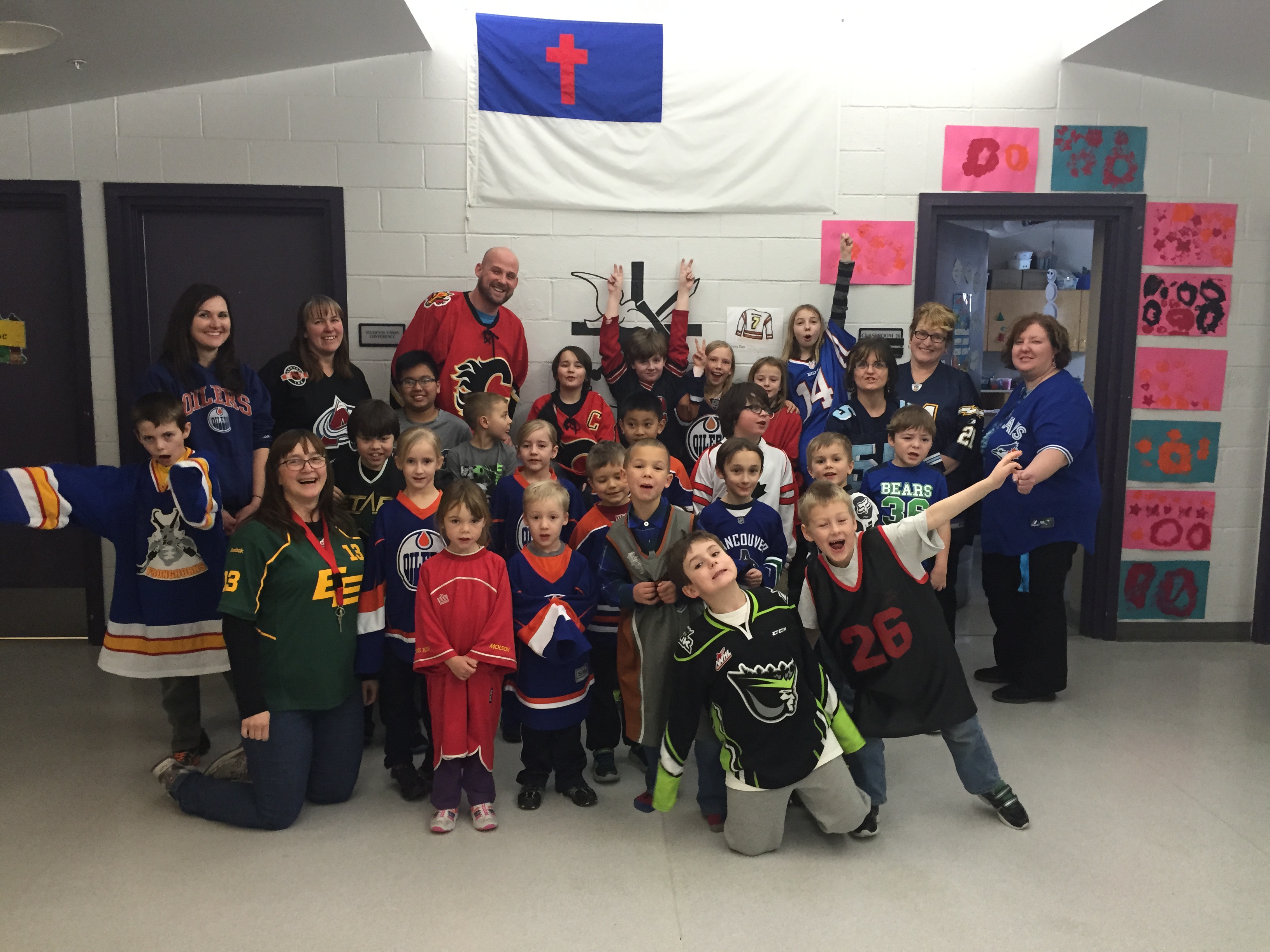 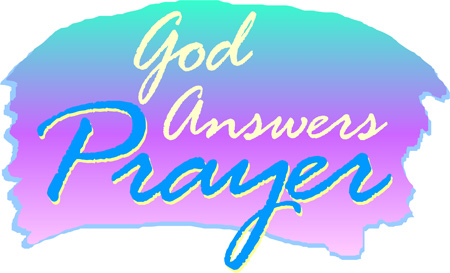 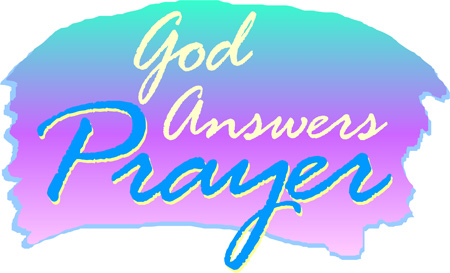 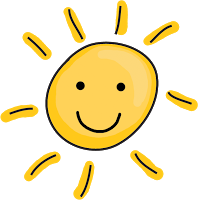 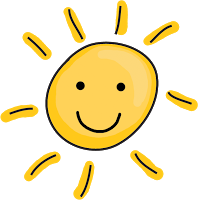 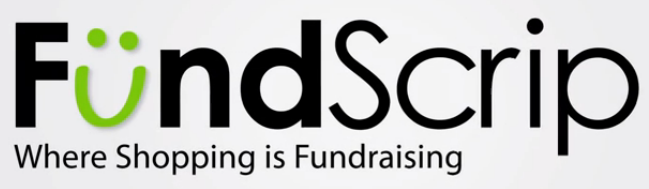 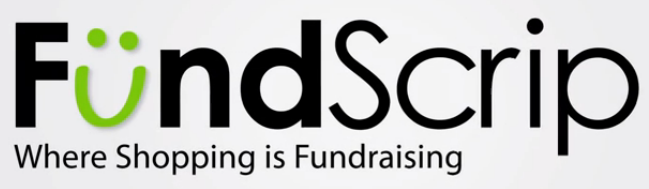 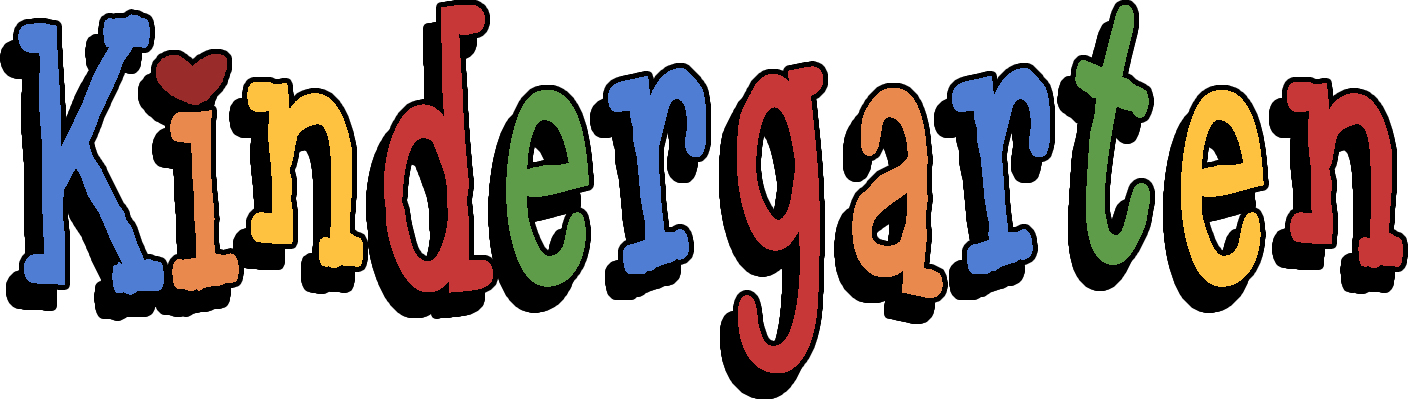 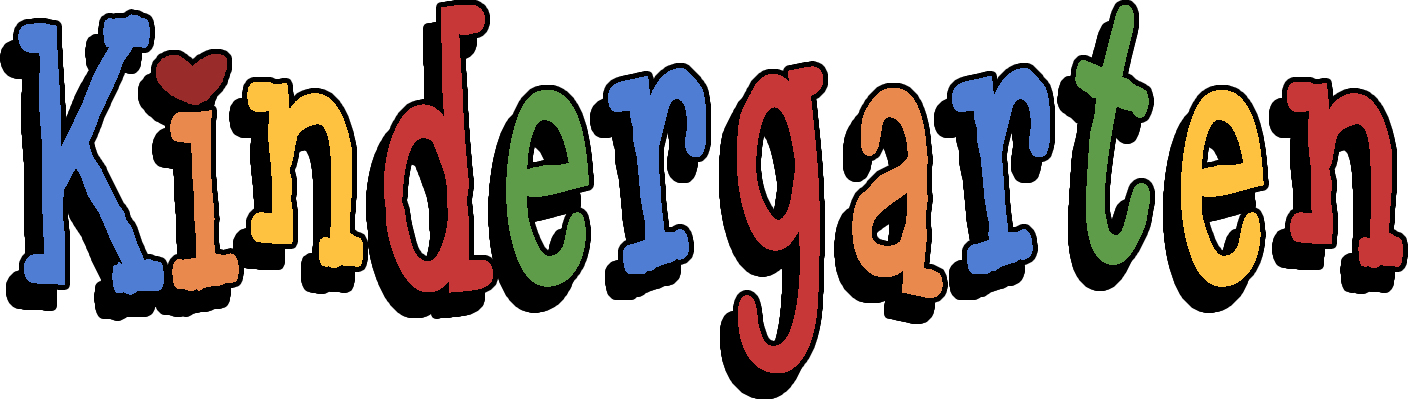 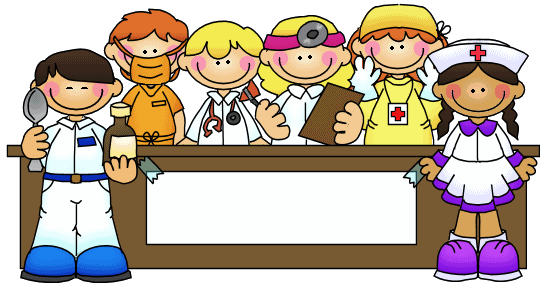 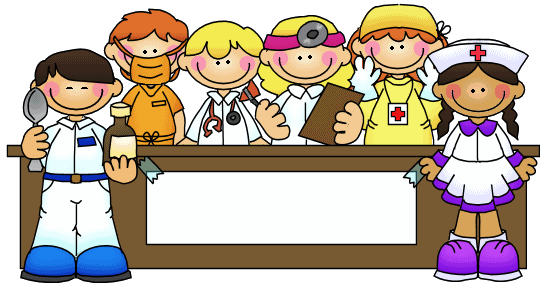 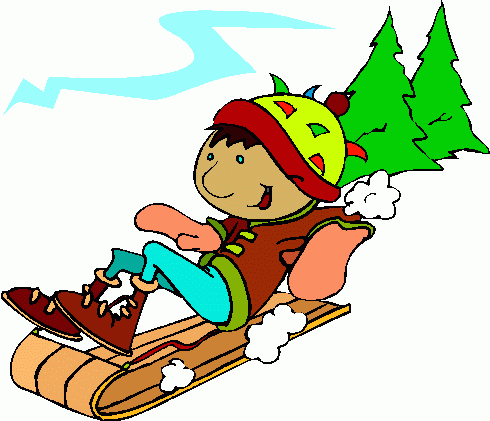 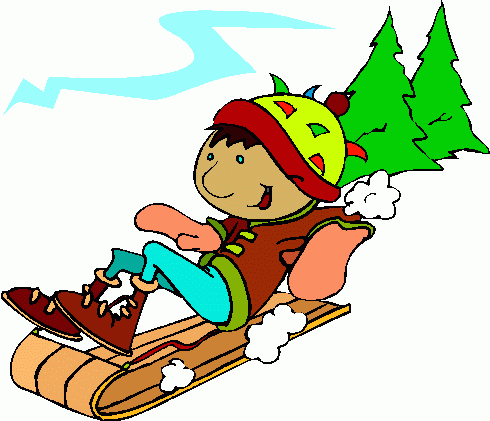 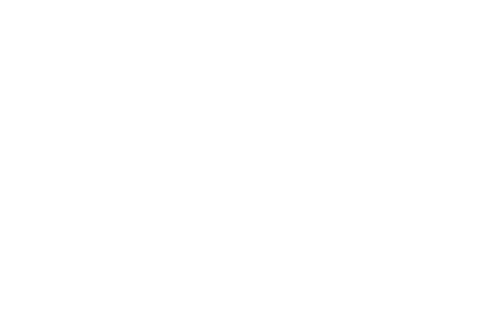 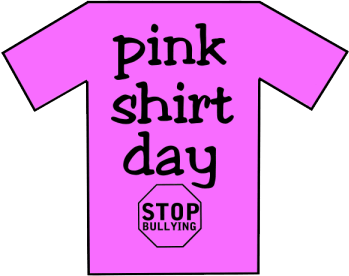 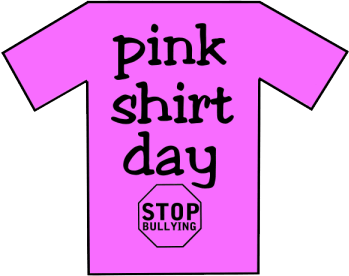 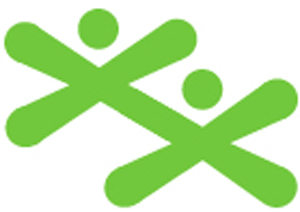 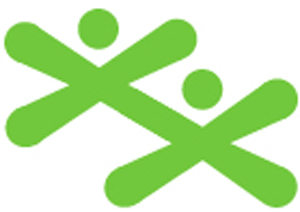 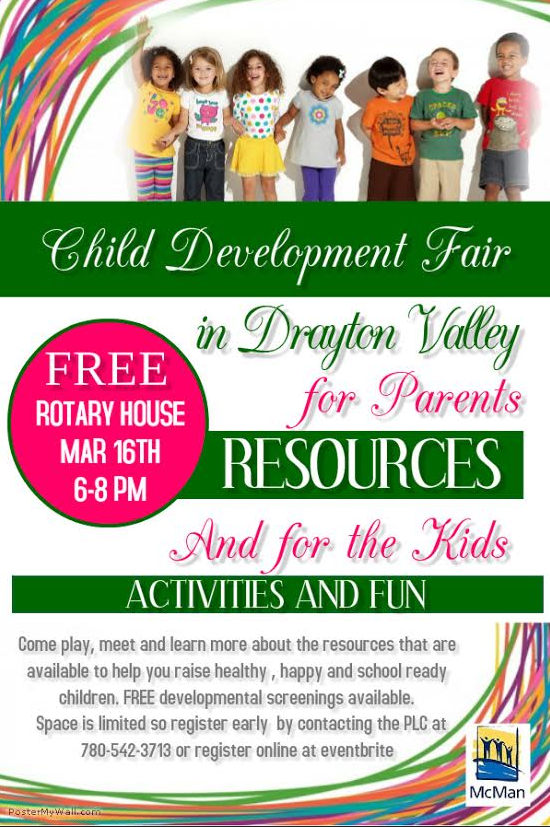 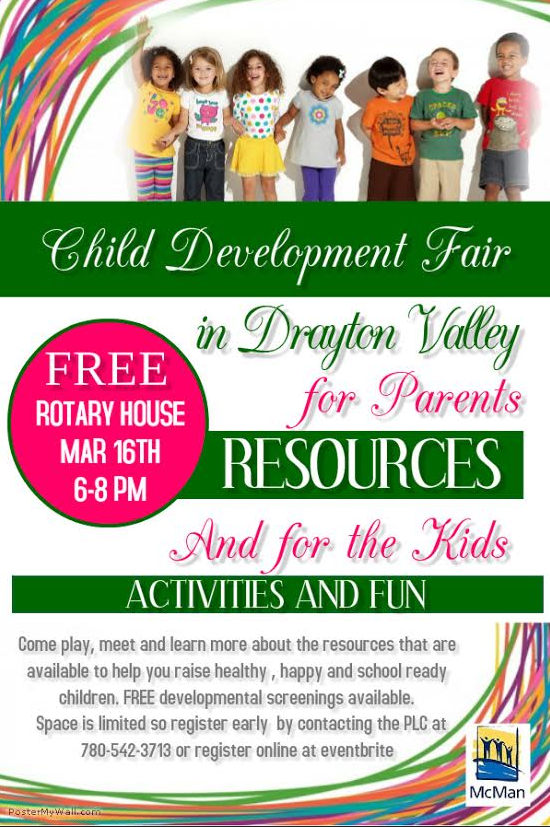 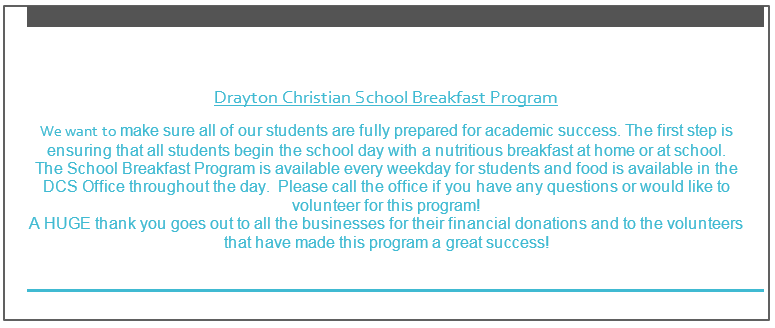 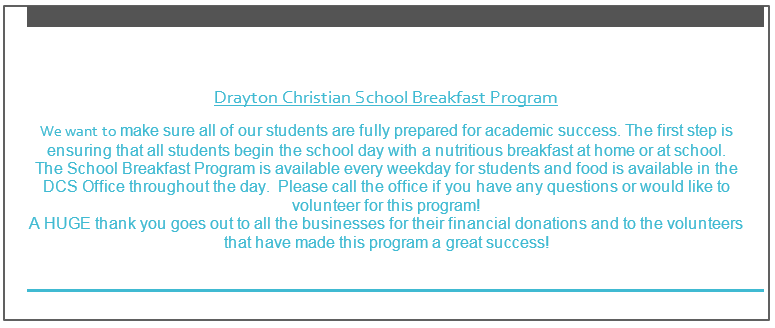 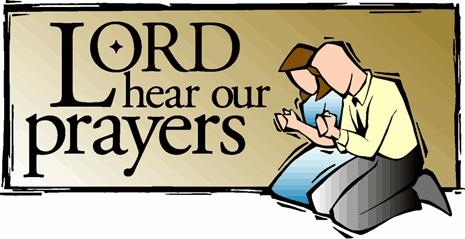 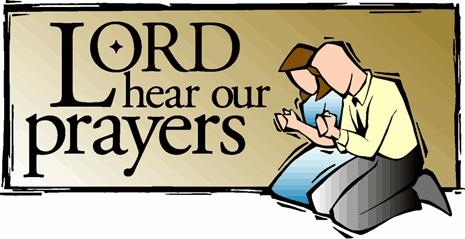 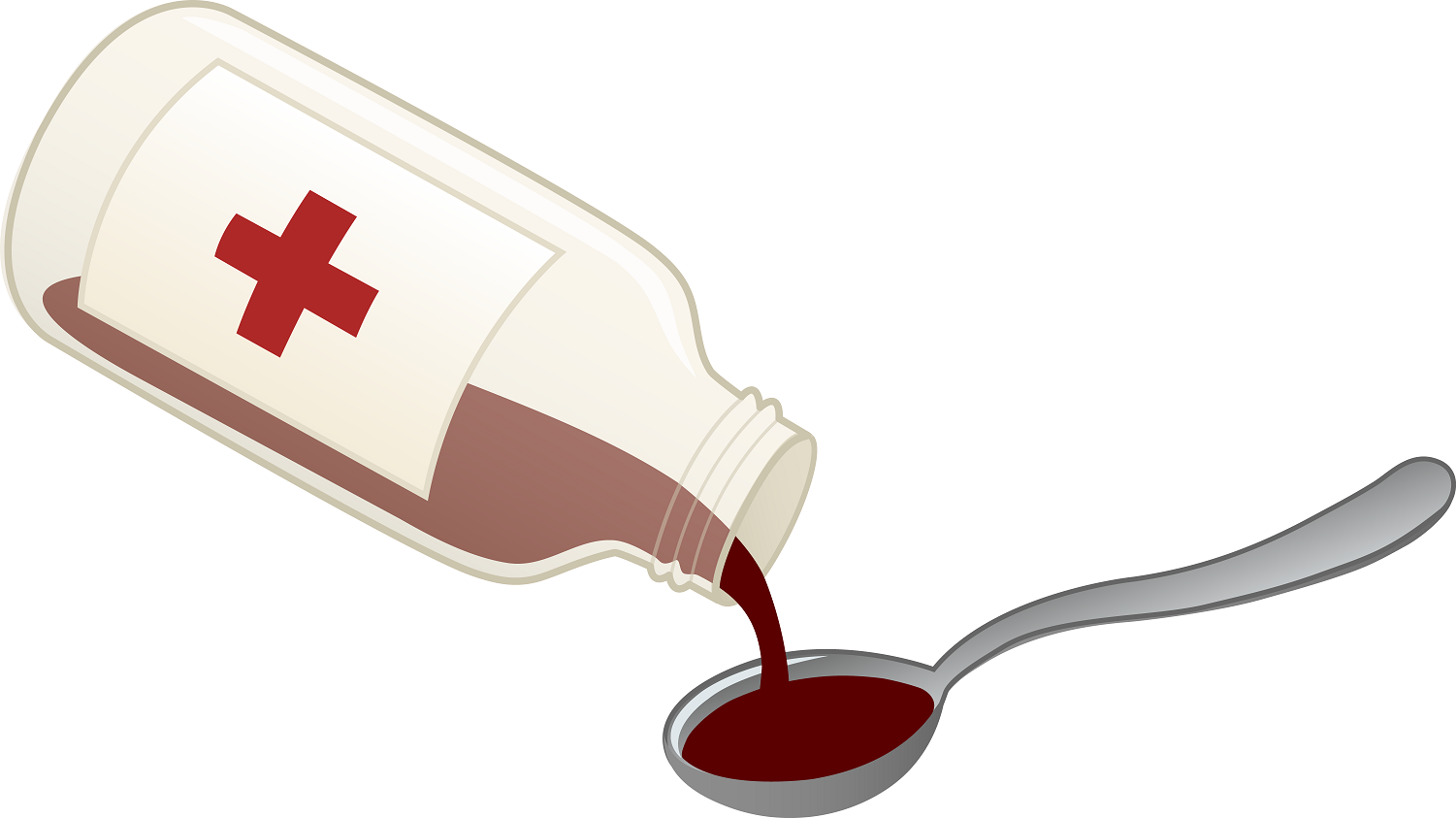 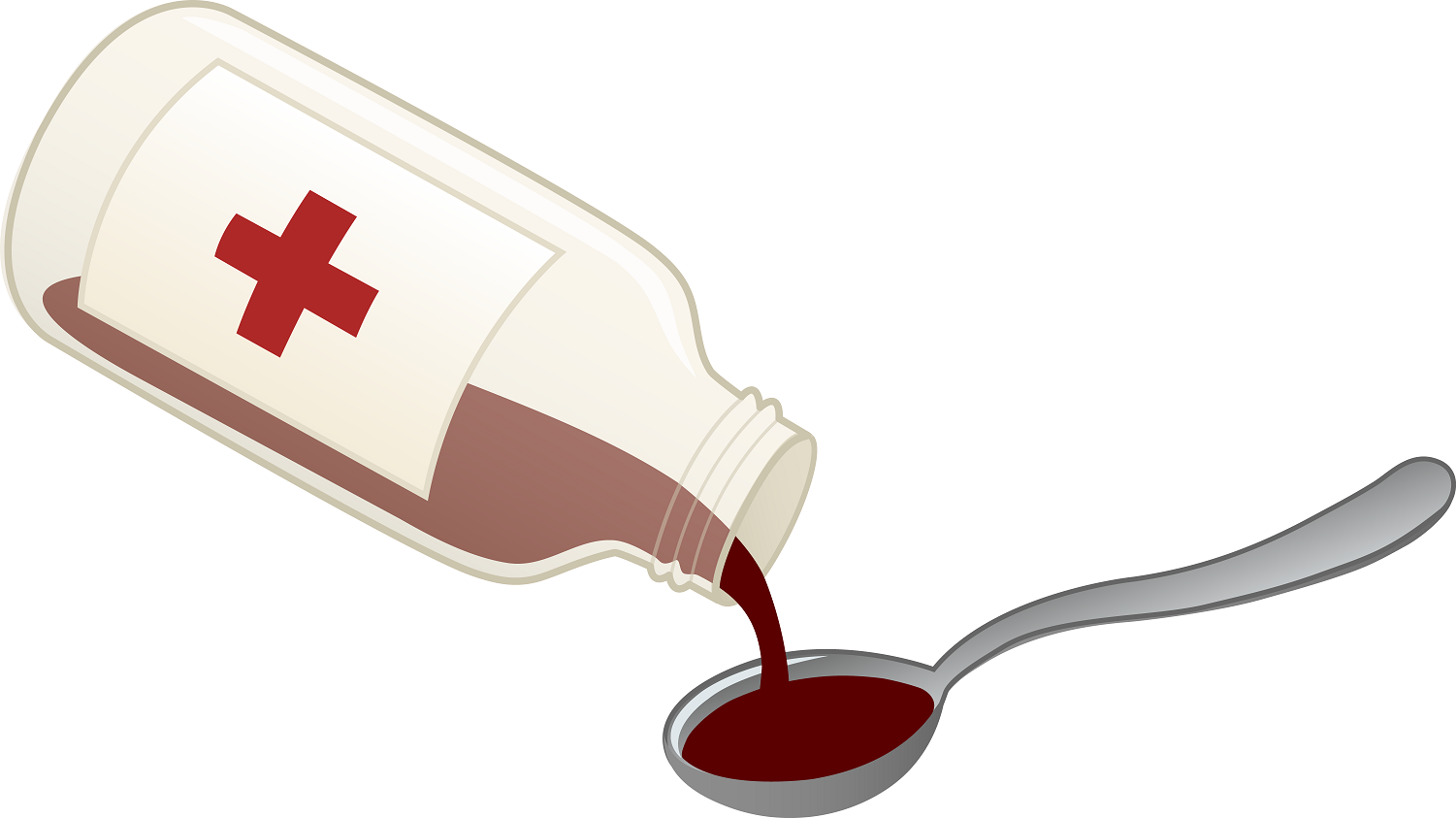 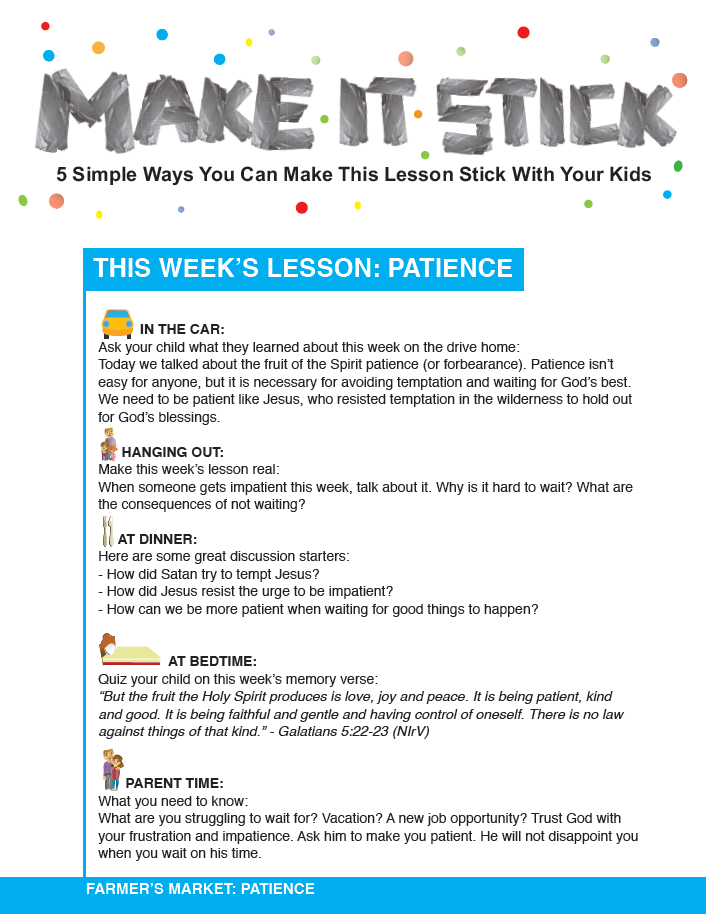 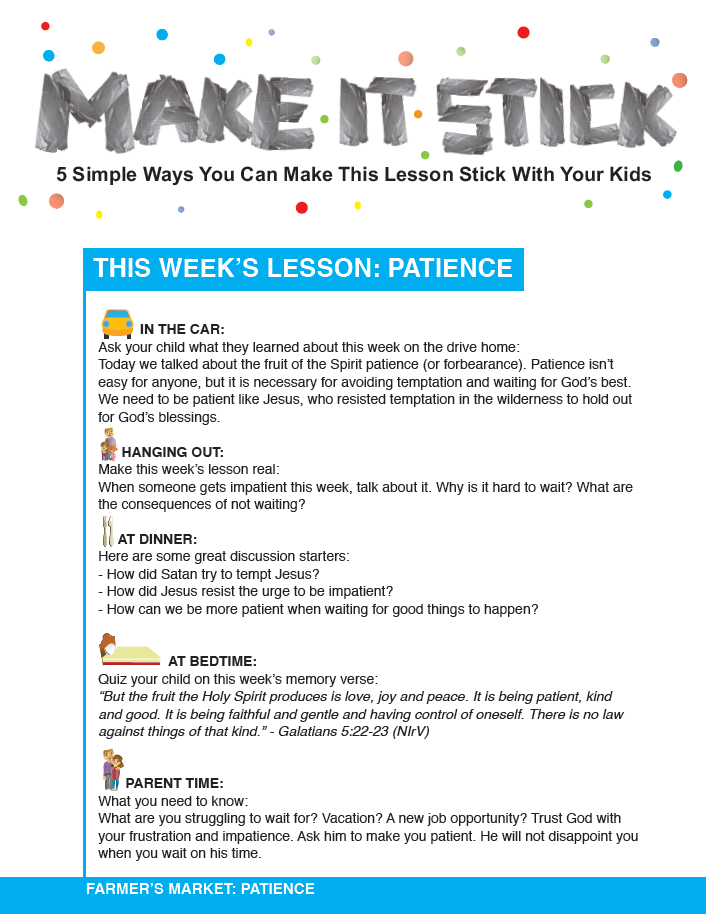 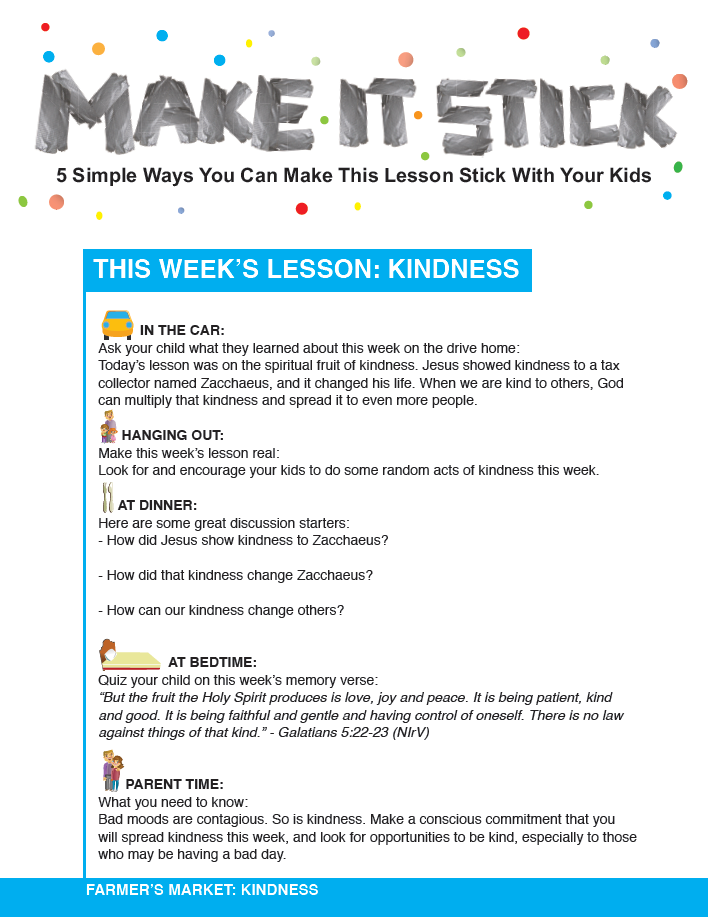 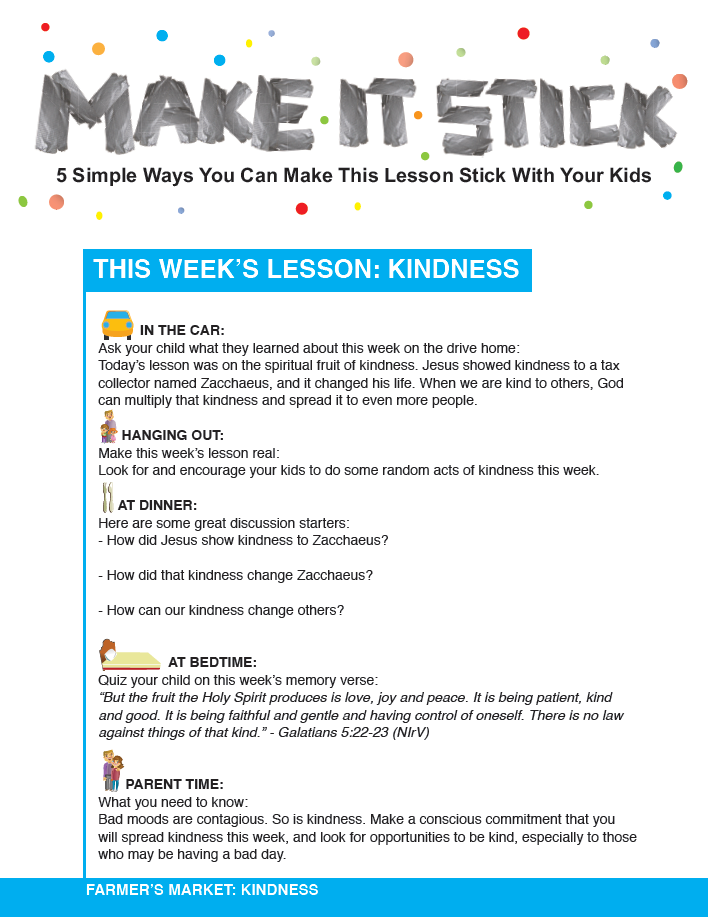 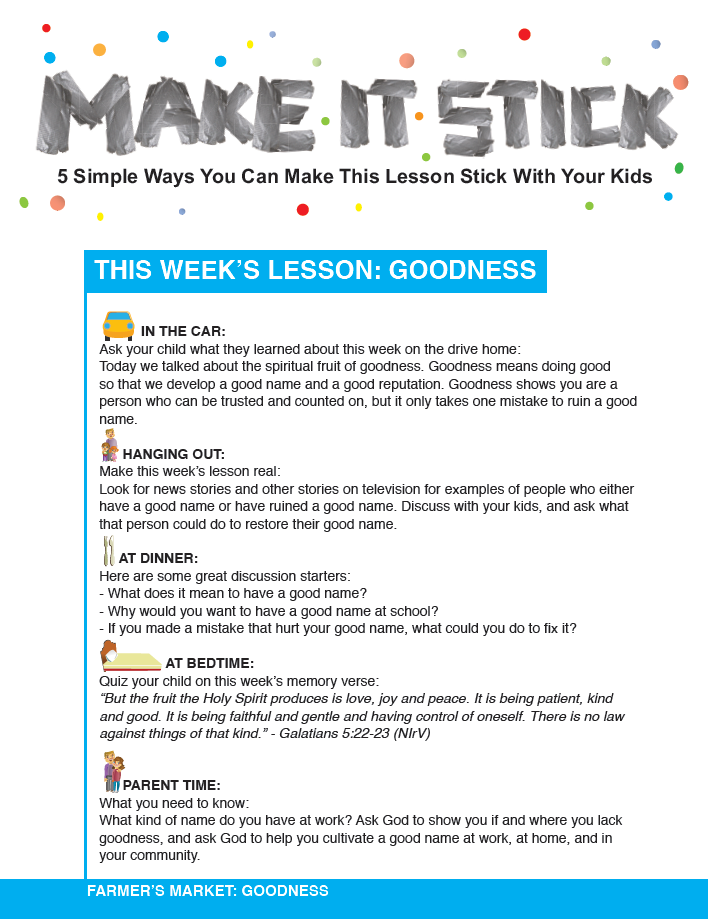 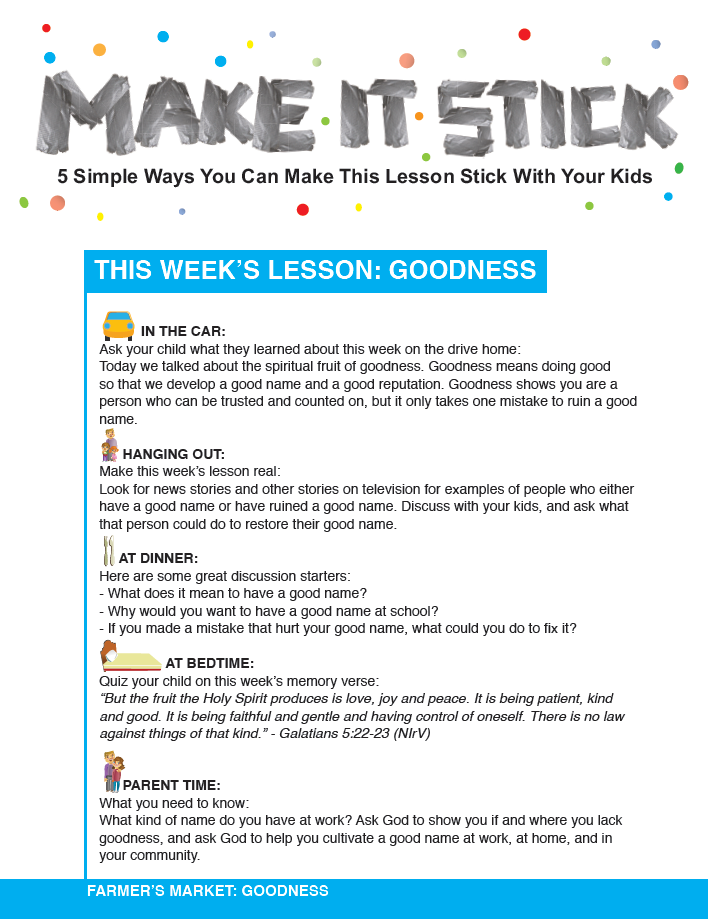 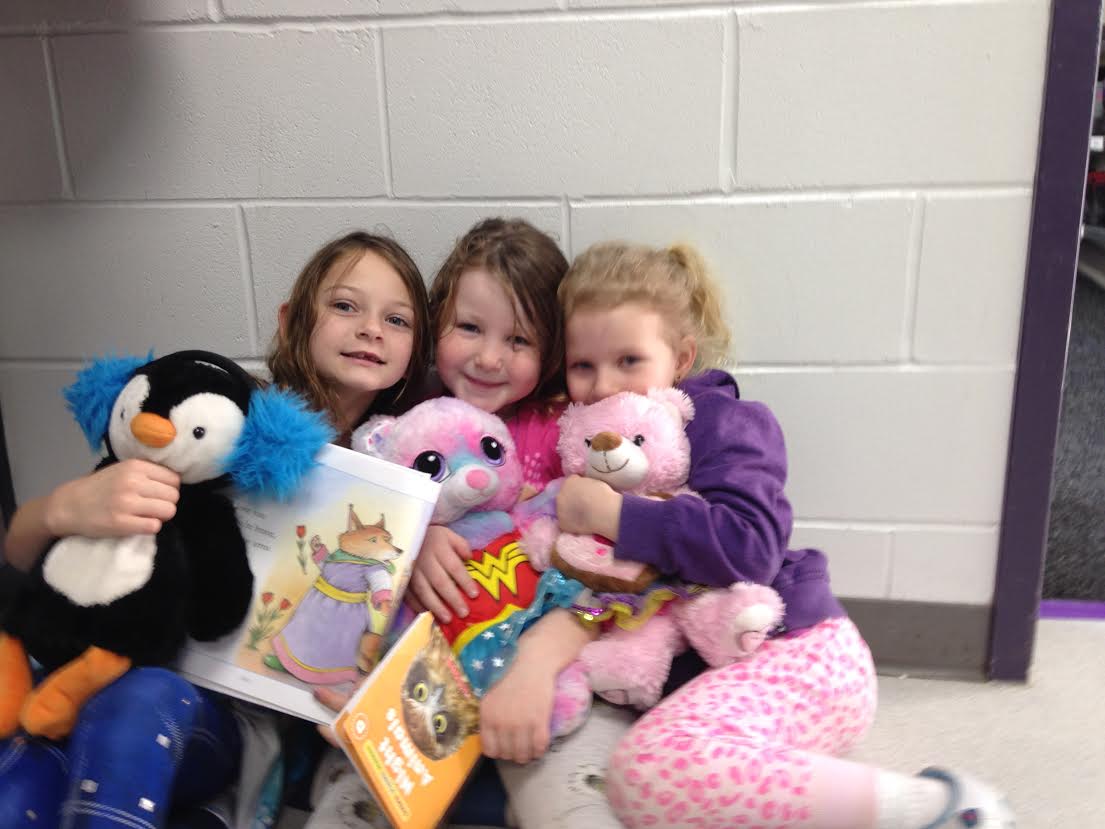 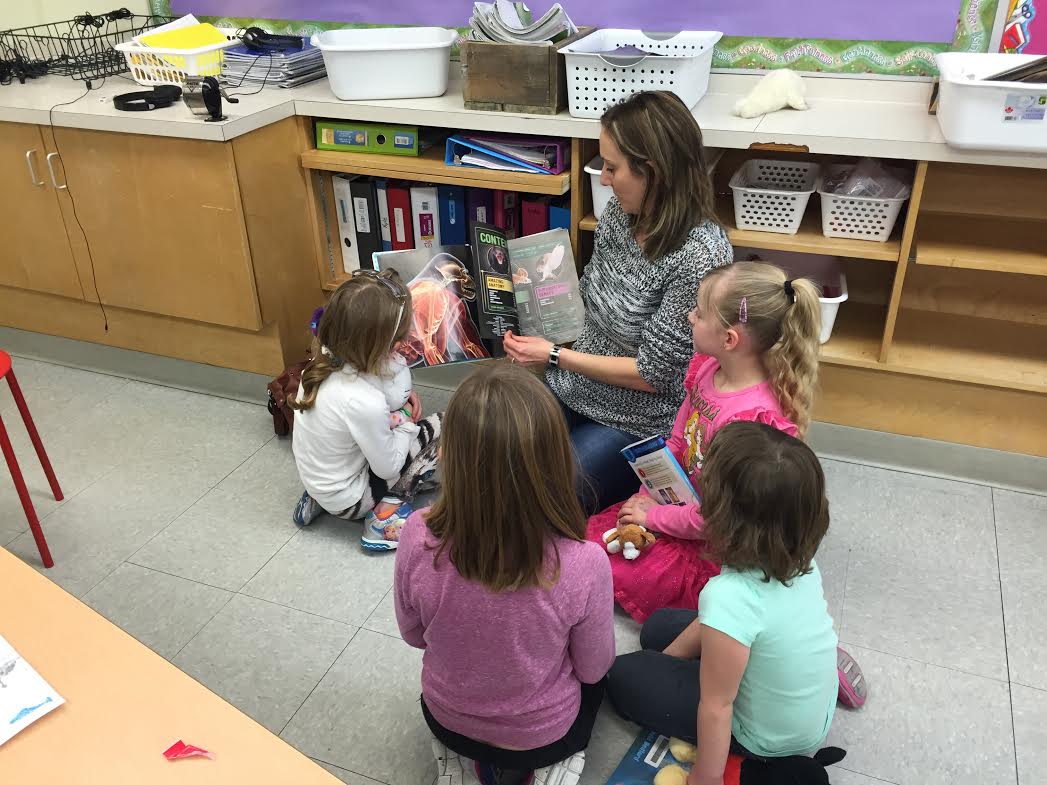 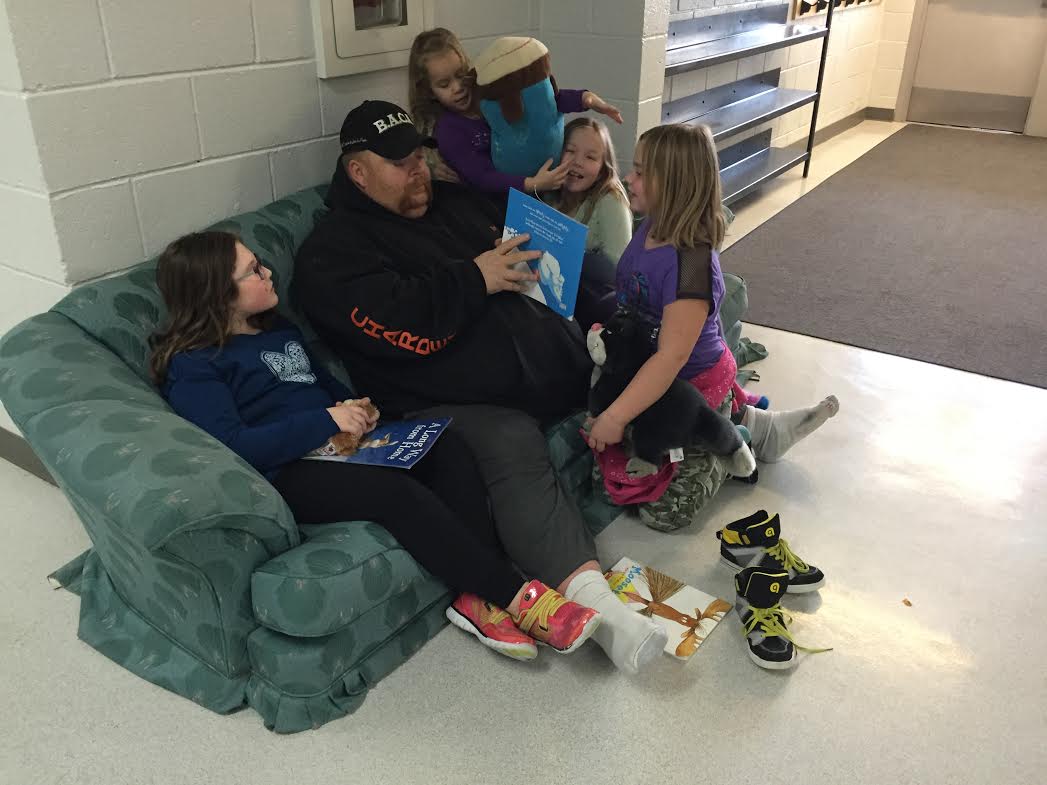 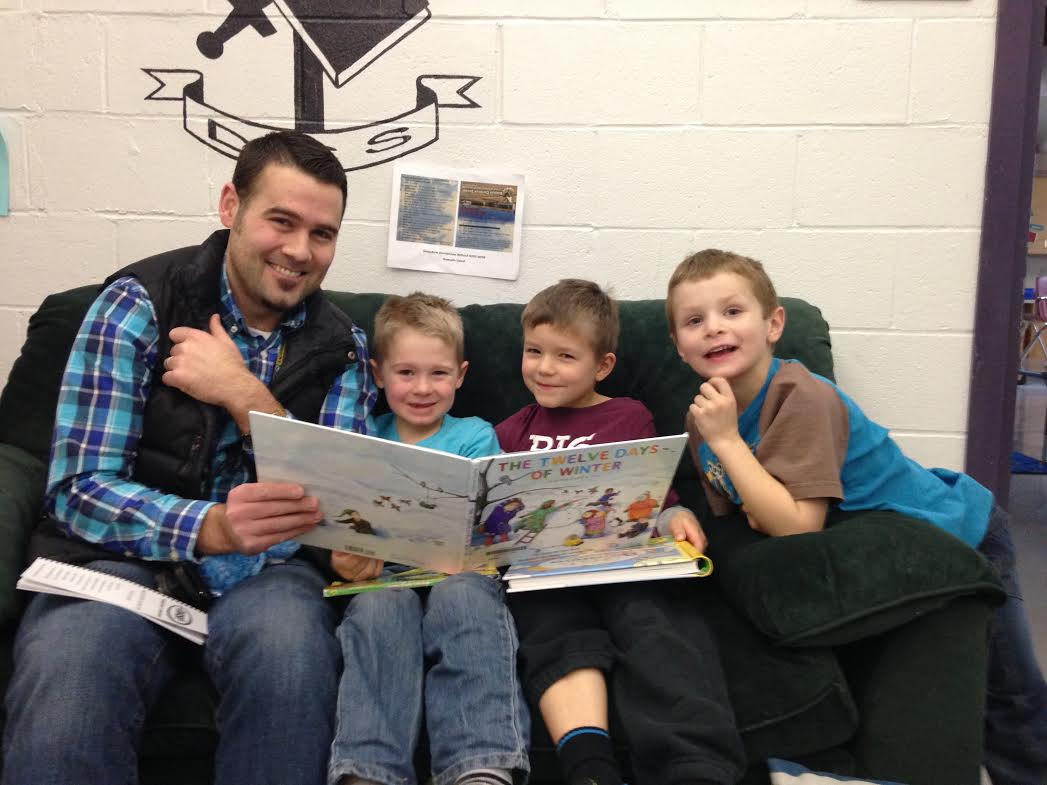 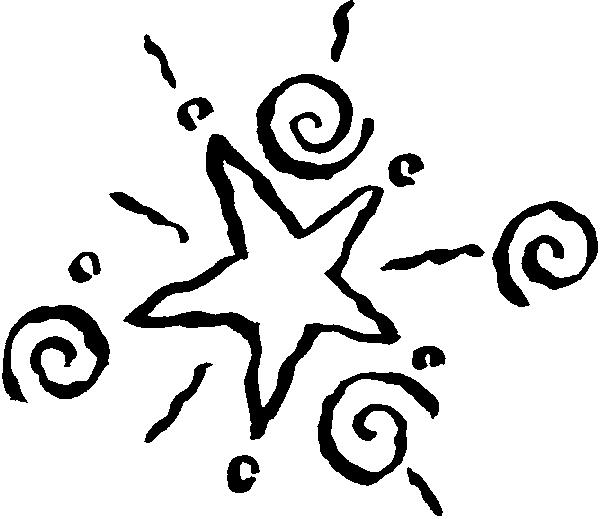 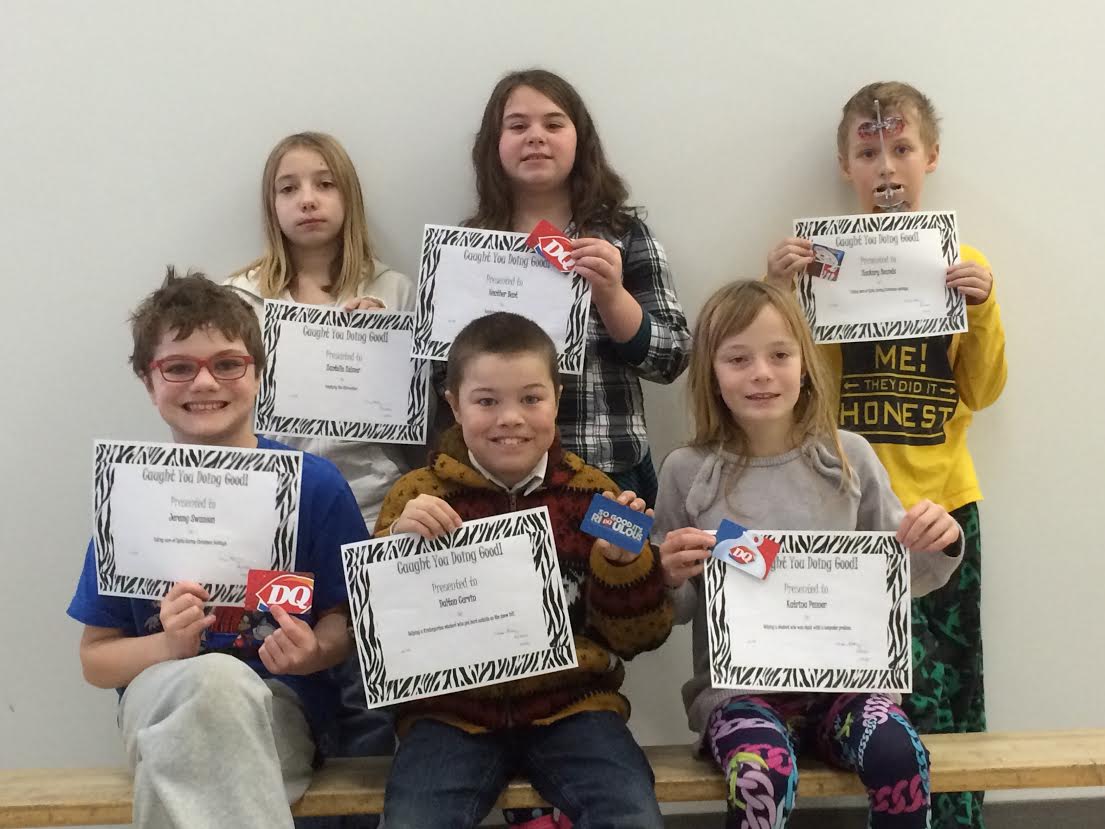 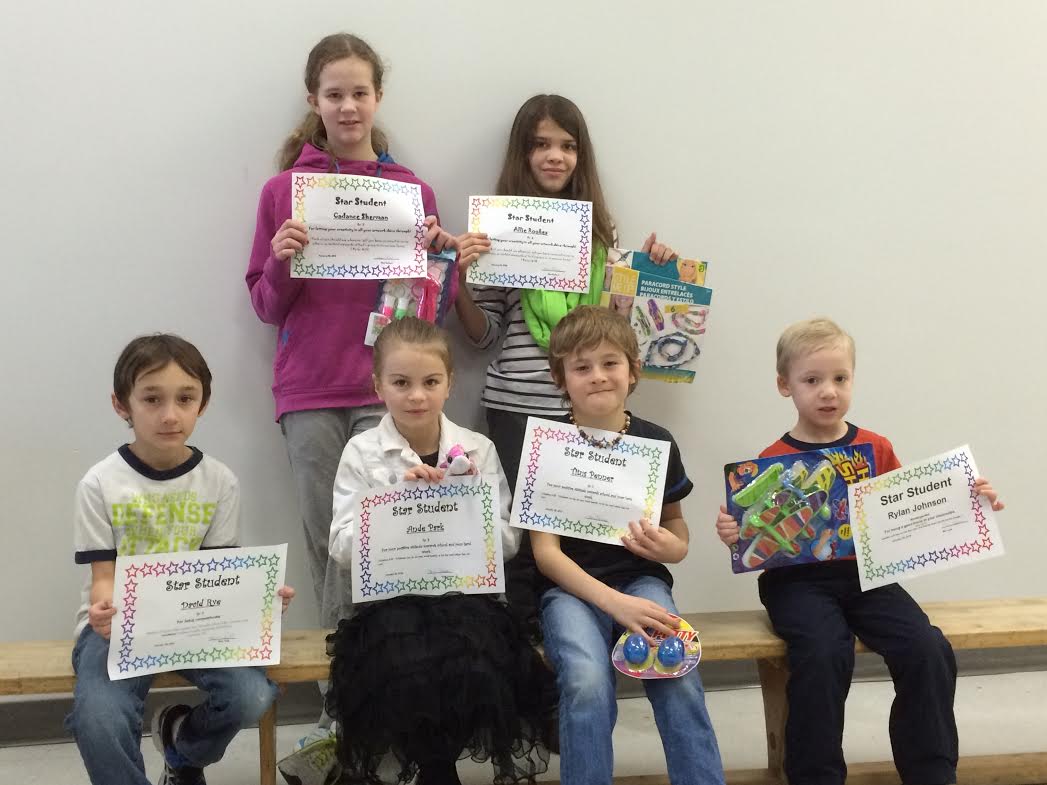 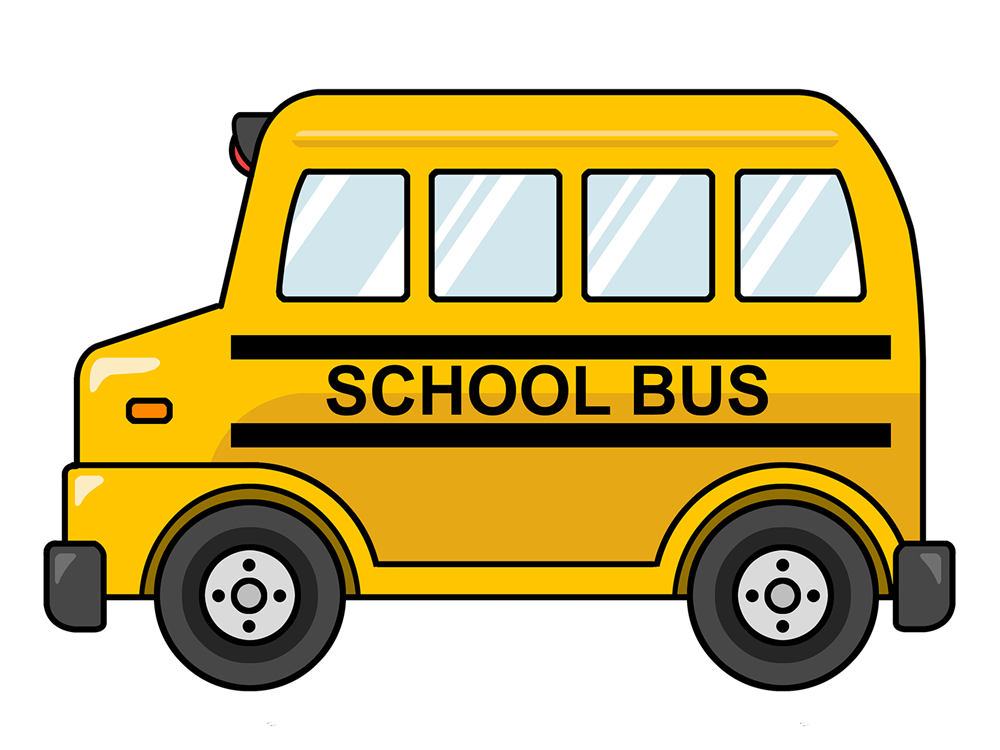 Jersey Day 20162016